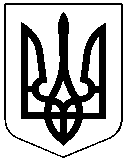 ЧЕРКАСЬКА РАЙОННА РАДАРІШЕННЯ22.12.2022 №22-1VІІІ	Про звіт голови Черкаської районної ради	Відповідно до статті 43, пункту 17 частини шостої статті 55 Закону України "Про місцеве самоврядування в Україні", заслухавши і обговоривши звіт голови районної ради Олександра ВАСИЛЕНКА про діяльність за період із 01 грудня 2021 року по 30 листопада 2022 року, у тому числі про виконання Закону України "Про доступ до публічної інформації" та здійснення державної регуляторної політики виконавчим апаратом районної ради, враховуючи погодження постійної комісії з питань регламенту, депутатської етики, забезпечення законності, запобігання корупції та організації роботи районної ради, президії районна рада ВИРІШИЛА:Звіт голови Черкаської районної ради ВАСИЛЕНКА Олександра Ігоровича про діяльність за звітний період взяти до відома.Голова 							Олександр ВАСИЛЕНКОЗ В І Тголови районної радиВАСИЛЕНКА Олександра Ігоровичапро діяльність, у тому числі про виконання Закону України "Про доступ до публічної інформації", здійснення державної регуляторної політики виконавчим апаратом районної радиМинуло два роки з часу обрання депутатського складу Черкаської районної ради восьмого скликання. Відповідно до статті 55 Закону України "Про місцеве самоврядування в Україні" звітую про виконання повноважень та свою діяльність на посаді  голови районної ради.Разом із вами ми прагнули роботу ради організувати так, щоб якомога повніше та ефективніше виконувала здійснювати свої повноваження, передбачені чинним законодавством, і головне – компетентно приймати відповідні рішення.На мою думку, районна рада працювала чітко, прагматично, дотримуючись положень, що передбачені Конституцією та законами України "Про місцеве самоврядування в Україні", "Про статус депутатів місцевих рад", чинними нормативно-правовими актами, затвердженим нами Регламентом, а також вимогами сьогодення.Цей рік для кожного з нас, для держави в цілому, приніс багато випробувань.  В соціально-економічне та політичне життя країни військові дії внесли свої корективи. Тому в першу чергу хочу висловити, від імені депутатського корпусу Черкаської районної ради  восьмого скликання слова щирого співчуття всім тим, хто через воєнні дії втратив рідних та близьких, цивільних і військових. Завдяки нашим воїнам–захисникам Черкащина перебуває на мирній території України. Тому всі зусилля були спрямовані на підтримку військовослужбовців, допомогу волонтерам, забезпечення найнеобхідніших потреб внутрішньо переміщених осіб, залучення гуманітарної та благодійної допомоги для забезпечення найменш соціально захищених верств населення Черкаського району.Одним із прикладів є діяльність Черкаської обласної громадської організації  "Польський культурний центр імені Кароля Шимановського". У 2021 році започатковувався спільний проект районної ради, районної державної адміністрації та означеної вище громадської організації, з метою реалізації в Україні та Польщі культурних, туристичних і освітянських програм. За ініціативи Черкаської районної ради та керівника Польського культурного центру імені Кароля Шимановського Геннадія ЛІНЄВИЧА, польські благодійники допомагають жителям Черкаського району, які перебувають у складному становищі: родинам, яким довелося залишити свої домівки через воєнні дії та багатодітним родинам. Благодійний фонд "Карітес Спес" на чолі з отцем Віталієм Умінським підготували та привезли на територію Черкаського району гуманітарні набори з продуктів харчування та засобів гігієни. Черкаська районна рада спільно з сільськими головами скоординувала отримання гуманітарної допомоги найбільш потребуючим у Білозірській, Руськополянській та Степанківській громадах. За зверненнями керівників підприємств охорони здоров’я, районною радою, спільно з районною військовою адміністрацією, з гуманітарного хабу було передано медикаменти, перев'язувальні засоби, антисептики, маски та інші необхідні препарати.Футбольні та волейбольні команди також підтримували Збройні Сили України. У Черкаському районі починаючи з 9 липня проходив благодійний турнір з футболу "КУБОК ГЕРОЇВ ЗСУ", у якому взяли участь одинадцять команд територіальних громад. У Городищі відбувся фінал. Під час благодійного турніру зібрано 39 тисяч гривень, які перераховані на допомогу Збройним Силам України.У жовтня-листопаді проводилися відкриті чемпіонати з волейболу серед ветеранських чоловічих команд та серед чоловічих команд у Вищій та Першій Лігах, які були присвячені підтримці Збройних Сил України. Учасниками змагань були команди з Черкас, Сміли, Золотоноші, Чигирина, Кременчука, Чорнобаю, Канева, Білозір’я, Руської Поляни. Зібрані кошти були передані Черкаському обласному центру комплектування та соціальної підтримки, на які придбані акумуляторні батареї.Спеціалізованим комунальним підприємством "Райліс" було передано Черкаському районному територіальному центру комплектування та соціальної підтримки лопати солдатські, лопати–американки, портативні радіостанції з додатковою гнучкою антеною та акумуляторні батареї до них, програматор. Безпосередньо ЗСУ було передано необхідні лісоматеріали. Населення звільненої Херсонщини отримало від комунального підприємства дрова.Співпрацюючи з громадськими організаціями «Стоматологи Черкащини», «Волонтери Черкащини, група «КОЙОТИ»», «НАШ БАТАЛЬЙОН», «Центр допомоги армії, ветеранам та їхнім родинам», «ФОНД ВІКТОРА І КАРОЛІНИ ЄВПАК» придбавали та відправляли військовим тепловізор, військову форму та амуніцію, радіостанції та акумулятори, аптечки тощо.Наші зусилля були відзначені Подякою Черкаського районного територіального центру з комплектування  та соціальної підтримки.Хочу запевнити, що гуманітарна допомога та сприяння у зміцненні обороноздатності наших захисників буде тривати доти, доки це буде необхідно.   Незмінними принципами для депутатів залишаються служіння громаді, забезпечення ефективного розвитку району, вирішення соціальних питань, конструктивна співпраця, взаємна вимогливість, налаштованість на конкретну роботу і націленість на кінцевий результат.Основною формою роботи Черкаської районної ради є сесійна робота, яка складається з пленарних засідань ради та засідань постійних комісій. Підготовка та прийняття якісних рішень ради неможлива без злагодженої та ґрунтовної роботи постійних комісій. Протягом цього скликання нами було проведено 7 сесійних засідань, на яких прийнято 58 рішень. Якщо проаналізувати питання, які ми розглядали на сесіях за тематикою, їх умовно можна класифікувати так:-	комунальні – 17,-	бюджетні – 10,-	регламентні –  13,-	діяльності правоохоронних органів – 4,-	земельних відносин і екології – 8,-	інші – 6.Звісна річ, немає можливості і потреби аналізувати кожне з прийнятих рішень, але попри різноманітність питань, переважна більшість їх стосувалася управління комунальною власністю.Звітуючи сьогодні за рік роботи районної ради, хочу відзначити продуктивну роботу постійних комісій. Під час прийняття рішень депутати обов'язково враховують висновки та рекомендації профільних постійних комісій. Наразі працює п'ять постійних комісій. За звітний період проведено 18 засідання постійних комісій, на яких розглянуто 62 питання. Постійна комісія з питань транспорту, зв’язку, комунальної власності та державної регуляторної політики, до складу якої входить 11 депутатів, на чолі з  Віталієм ПЕТРОВИМ провела 6 засідань, на яких розглянули 34 питання. Питання в основному стосувались управління майном спільної власності. Затверджували фінансові плани комунальним підприємствам та заслуховували на своїх засіданнях керівників комунальних підприємств, які представляли на розгляд депутатів аналітичні матеріали про його виконання,  стан розрахунків підприємства із заробітної плати, платежів до бюджету, розрахунків з іншими дебіторами та кредиторами. Обговорювали проблеми, шляхи вирішення та перспективи розвитку комунальних підприємств, визначали розмір дивідендів та відсоткову ставку орендної плати, які спрямовуються до районного бюджету та встановлювали пільги. Розглядали та надавали рекомендації щодо питань з передачі майна комунальної власності.Не залишали поза увагою передачу майна, що перебуває у комунальній власності, в оренду через електронну торгову систему ProZогrо.Sale на аукціоні та без проведення аукціону. З цією метою, виконуючи вимоги  Закону України  "Про оренду державного та комунального майна" та інших підзаконних актів, сформували переліки об'єктів спільної власності територіальних громад Черкаського району першого типу, що підлягають передачі в оренду на аукціоні та другого типу, що підлягають передачі в оренду без аукціону, які постійно аналізували, та в залежності від ситуації - коригували.Так, за результатами аукціону, укладено 16 договорів оренди нерухомого майна, що належать до комунальної власності та 3 договори оренди без аукціону.А ще, приділяли увагу підготовці та своєчасному початку опалювального сезону 2022-2023 років комунальним підприємством теплових мереж Черкаського району, оскільки через військову агресію російської федерації ринок цін на продукти нафтопереробки, електроенергії, обладнання та комплектуючі запчастини для котельного обладнання став нестабільним, орендарі приміщень котелень відмовилися від надання послуг з теплопостачання. З метою швидкої підготовки до опалювального сезону 2022-2023 КПТМ Черкаського району була розроблена та прийнята програма розвитку житлово-комунального господарства та підтримки комунального підприємства теплових мереж Черкаського району на 2022 рік та встановлено комунальному підприємству теплових мереж Черкаського району тарифів на теплову енергію, вироблену з використанням альтернативних видів палива.Постійна комісія з питань регламенту, депутатської етики, забезпечення законності, запобігання корупції та організації роботи районної ради, налічує 8 депутатів на чолі з головою Олексієм  СОБКОМ, провела 5 засідань. На своїх засіданнях члени комісії розглянули  14 питань. У порівнянні з минулим роком це набагато менше, але всі питання були дуже важливими. Так наприклад, враховуючи напружену ситуацію в країні до повномасштабного вторгнення та після введення воєнного стану над актуальним було формування, підтримка та матеріальне забезпечення місцевої територіальної оброни та підготовки населення до участі в русі національного спротиву. З цією метою була затверджена Програма „Про підтримку Черкаського батальйону територіальної оборони в/ч А7324“. І як показала практика, це було одним з ключових рішень на місцевому рівні, яке дало можливість об'єднати можливості місцевих бюджетів задля організації батальйонів сміливих добровольців, людей різних професій, для захисту територій, на якій проживають, здійснити підготовку громадян України до національного спротиву. Ці батальйони в подальшому стали поруч з професійними військовими на захист нашої країни і продовжують боронити нашу країну. Обговорили та підтримали звернення депутатів Черкаської районної ради щодо закриття неба над Україною.Також заслуховували звіти прокурорів про стан законності, боротьби із злочинністю, охорони громадської безпеки і порядку та результати діяльності на території Черкаського району.Опрацьовували та рекомендували до розгляду на сесії внесення змін до складу постійних комісій, президії, графіка особистого прийому громадян депутатами Черкаської районної ради VIII скликання, плани роботи Черкаської районної ради.За звітний період кількісний склад районної ради не змінився, налічує 54 депутати, разом з тим за два роки достроково припинили повноваження 5 депутатів, на їх місце визнані обраними інші депутати за квотами політичних партій. Припинила своє існування депутатська фракція "ПОЛІТИЧНА ПАРТІЯ "ОПОЗИЦІЙНА ПЛАТФОРМА – ЗА ЖИТТЯ". Наразі в складі районної ради діють 8 депутатських фракцій, 7 депутатів – позафракційні. Постійною комісією з питань бюджету, фінансів, інвестиційної політики та економічного розвитку, до складу якої входить 11 депутатів під головуванням Людмили КОРОЛЬ проведено 3 засідання, на яких розглянули  7 питань: заслуховували звіт про виконання районного бюджету Черкаського району, затверджували районний бюджет та вносили до нього зміни. Ще одним пріоритетом роботи є наповнення районного бюджету Черкаського району. Завдяки принциповій роботі Черкаської окружної прокуратури, в особі Чигиринського відділу, у жовтні 2022 року до районного бюджету надійшли відшкодування збитків завданих злочином в сумі 206 229 гривень.  Постійною комісією з питань агропромислового комплексу, земельних відносин, екології та використання природних ресурсів, до складу якої входить 12 депутатів (голова – В'ячеслав ТУР) проведено також 3 засідання, на яких розглянули 6 питань. В основному на розгляд комісії вносилися питання щодо встановлення меж адміністративно-територіальних одиниць та затвердження проектів землеустрою та питання погодження надання надр у користування з метою геологічного вивчення і дослідно-промислову розробку родовищ на території Черкаського району. Позиція постійної комісії залишається незмінною - надра повинні надаватися у користування через аукціон. Також підготували звернення до Міністерства енергетики та Міністерства захисту довкілля та природних ресурсів України щодо екологічного стану річки Дніпро.Постійною комісією з питань охорони здоров'я, освіти, культури, молоді, спорту та соціального забезпечення, до складу якої входить 9 депутатів, очолює голова – Віталій БОНДАРЕНКО в умова воєнного стану  провела одне засідання, на якому розглянули інформацію управління соціального захисту щодо виконання "Районної програми щодо забезпечення житлом учасників  антитерористичної операції/операції об’єднаних сил та деяких інших категорій осіб". З рештою, всі комісії працювали злагоджено і предметно. Тому хочу подякувати усім головам постійних комісій районної ради за небайдужу позицію та організацію конструктивної роботи. Сподіваюся, що й надалі ми знаходитимемо повне порозуміння та ухвалюватимемо мудрі й корисні рішення.Прийняттю районною радою виважених рішень значною мірою сприяла робота президії, яка є дорадчим органом, та до складу якої входять голова ради та заступник, голова районної державної адміністрації, голови фракцій, а також голови постійних комісій. З метою вироблення узгоджених пропозицій і рекомендацій щодо діяльності районної ради, порядку денного її пленарних засідань, проектів рішень протягом звітного періоду проведено 11 засідань президії районної ради.Статтею 58 Закону України "Про місцеве самоврядування в Україні" визначено: виконавчий апарат здійснює організаційне, правове, інформаційне, аналітичне, матеріально-технічне забезпечення діяльності ради, її органів, депутатів, сприяє здійсненню відповідною радою взаємодії і зв’язків з територіальними громадами, місцевими органами виконавчої влади, органами та посадовими особами місцевого самоврядування. Виконавчий апарат районної ради працює у постійному контакті з депутатським корпусом.За звітний період до районної ради надійшло 542 документи. Деякі документи стали підставою для прийняття рішень, деякі розглянуті на засіданнях постійних комісій, інші опрацьовані у виконавчому апараті районної ради та підготовлені обґрунтовані відповіді. Понад 430 ініціативних, або ж інформативних документів було направлено виконавчим апаратом районної ради різним установам та організаціям. Прийнято 67 розпоряджень з основної діяльності та 112 з кадрових питань.У виконавчому апараті районної ради постійно працюють над підвищенням професійного рівня службовців органів місцевого самоврядування.  У звітному періоді працівники успішно пройшли курси підвищення кваліфікації у Черкаському регіональному центрі підвищення кваліфікації.В умовах розбудови інформаційного суспільства пріоритетним завданням для будь-якого органу влади є налагодження відкритого діалогу з громадськістю та засобами масової інформації. Робота Черкаської районної ради відкрита настільки, наскільки це можливо під час воєнного стану. На сайті розміщена інформація, яка стосується депутатського складу та їх помічників, робочих органів ради, виконавчого апарату. У розділі діяльність розміщений план роботи районної ради, інформація, що стосується бюджетного процесу та управління майном комунальної власності. Відкритими є  рішення ради та документи, які спричинили їх прийняття, протоколи сесійних засідань, протоколи засідань постійних комісій, розпорядження з основної діяльності, протоколи поіменного голосування депутатами районної ради та багато іншої корисної інформації.Депутати районної ради, голова та заступник голови ради беруть активну участь в заходах, які відбуваються в районі та області.До початку воєнних дій нами було прийнято рішення про орієнтовні строки проведення звітів депутатів районної ради перед виборцями, як того  вимагає закон. Запроваджений воєнний стан не спонукає до організації масових зібрань. Тому користуючись нагодою пропоную вам, шановні колеги, більш активно інформувати виборців про свою депутатську діяльність, використовуючи сайт районної ради та інші засоби масової інформації.На сайті функціонує розділ "Доступ до публічної інформації", де оприлюднено порядок надання публічної інформації виконавчим апаратом районної ради, а також подаються звіти про інформаційні запити.Впродовж звітного періоду до районної ради надійшло 14 запитів на отримання публічної інформації. Усі запити розглянуто та надано відповіді з дотриманням строків, визначених чинним законодавством.Відповідно до законів України "Про місцеве самоврядування в Україні", "Про засади державної регуляторної політики у сфері господарської діяльності" районна рада, в межах своїх повноважень,  здійснює державну регуляторну політику. В грудні 2021 року прийнято рішення районної ради "Про план діяльності з підготовки проектів регуляторних актів районної ради 2022 рік" та розпорядження районної ради "Про затвердження графіка здійснення заходів з відстеження результативності регуляторних актів на 2022 рік". Здійснено періодичне відстеження двох регуляторних актів.  З метою контролю та дотриманням чинного законодавства в даній сфері районна рада тісно співпрацює з Державною регуляторною службою України.На офіційному сайті діє рубрика "Регуляторна діяльність", у якій розміщуються чинні регуляторні акти, проекти регуляторних актів, план регуляторної діяльності та інформація про здійснення регуляторної діяльності у Черкаській районній раді.	У Черкаській районні раді визначено уповноважену особу з питань запобігання та виявлення корупції. Постійно оновлюється рубрика "Запобігання проявам корупції", у якій розміщені законодавчі та нормативні акти, що стосуються запобіганню корупції, Плани заходів щодо запобігання корупційним та пов’язаних з корупцією правопорушенням у Черкаській районній раді та інформація про їх виконання. Тому депутати мають можливість отримувати сконцентровану інформацію, що стосується корупційних діянь.Комунальна власність – одна з трьох форм власності, поряд з державною та приватною. Районна рада, відповідно до закону, здійснює правомочності щодо володіння, користування та розпорядження об’єктами права комунальної власності.У спільній власності територіальних громад Черкаського району знаходиться п’ять комунальних підприємств: Господарське управління експлуатації приміщень Черкаської районної ради, комунальне підприємство теплових мереж Черкаського району, Спеціалізоване комунальне підприємство "Райліс", комунальне проектно-виробниче архітектурно - планувальне підприємство "Архбюро" Черкаської районної ради, комунальне підприємство "Райтеплоенергія" Черкаської районної ради та одна комунальна установа - Об’єднаний трудовий архів сільських територіальних громад Черкаського району. Господарське управління експлуатації приміщень Черкаської районної ради здійснює обслуговування та утримання приміщень, які є в господарському віданні, відповідно отримує надходження від передачі приміщень в оренду та надання послуг. В господарському віданні підприємства знаходяться комплекс приміщень розташованих за адресою: м. Черкаси вул. В.Чорновола, 157, приміщення розташовані за адресою: м. Черкаси вул. Благовісна, 144-А, приміщення та будівлі у м. Сміла по вул. Незалежності, 37, Папаніна, 53а, вул. Соборна, 96а та адміністративна будівля в м. Канів по вул. О Кошового, 3 та гаражі.Переважна частина орендарів – це бюджетні установи, які фінансуються за рахунок коштів державного бюджету. Всі розуміють, що у нинішній ситуації в країні, фінансування бюджетних установ районного рівня є далеко не першочерговим. Фінансовий стан підприємства погіршує заборгованість по відшкодуванню комунальних послуг та наданню послуг з обслуговування приміщень. Лише надходження від орендної плати дозволяють утримувати підприємство. Комунальне підприємство теплових мереж Черкаського району намагається працювати та надавати послуги з теплопостачання, на скільки це можливо, через постійне відключення електроенергії. За 2022 рік обсяг чистого доходу від реалізації продукції очікується в сумі 9822 тис. грн.., що більше ніж у 2021 році на 4051 тис.грн. або на 70,2%.Підприємство планує за рік отримати прибуток 1000 тис.грн., що більше ніж за 2021 рік на 379 тис. грн. або 61 %.При цьому слід зазначити, що фактично в 2021 році підприємство отримало збитки в сумі 1385 тис. грн., а прибуток отримано за рахунок наданої субвенції на 2006 тис. грн.Планові показники з чистого доходу планується перевиконати на 3022 тис. грн. або на 44,4 %.Фактором покращення показників діяльності є зміна виду діяльності з надання нерухомості в оренду до надання послуг з постачання теплової енергії.Спеціалізоване комунальне підприємство "Райліс" засноване на спільній власності територіальних громад Черкаського району. Підприємство займається наданням послуг у лісовому господарстві, а саме: реалізація лісової продукції, переробка деревини, відновлення лісових насаджень.Особливості лісогосподарського виробництва визначають його специфіку, способи і методи планування. Виробнича програма лісогосподарського підприємства включає найрізноманітніші роботи (послуги). Виконання виробничої програми вимагає лісівничих знань, застосування відповідної агротехніки, технології та організації проведення робіт.Підприємство здійснює охорону лісу від пожеж, боротьбу зі шкідниками і хворобами лісу, рубки, пов'язані з веденням лісового господарства та допоміжні лісогосподарські роботи. Перелік та обсяги робіт виконуються за матеріалами лісовпорядкування та лісопатологічними обстеженнями, проведеними підприємством "Київлісозахист". Лісовпорядкування проводиться у відповідності до діючих інструкцій та методів. Господарська діяльність здійснюється на площі близько шести тисяч гектарів.За 2022 рік обсяг чистого доходу від реалізації продукції очікується в сумі 11450 тис. грн., що більше ніж у 2021 році на 2670 тис. грн. або на 30%.Підприємство планує за рік отримати прибуток 1900 тис. грн., що більше ніж за 2021 рік на 1422 тис. грн. або у 4 рази.Планові показники з чистого доходу планується перевиконати на 1034 тис. грн. або на 10%, обсяг чистого прибутку менше запланованого на 323 тис. грн.. або на 15% менше запланованого.Причиною невиконання фінансового плану з отримання прибутку є витрати понесені в зв’язку з військовим станом в Україні.Комунальне проектно-виробниче архітектурно - планувальне підприємство "Архбюро" Черкаської районної ради надає послуги з виготовлення та коригування містобудівної документації, викопіювання з містобудівної документації та виготовлення ескізних намірів забудови об'єктів нового будівництва та реконструкції. Діяльність підприємства навіть у мирний час бажала бути кращою. Не дивлячись на те, що громадяни України вірять у Збройні Сили України, але здійснення будівництва те реконструкції будівель під час воєнного стану зовсім не на часі. Приміщень, чи індивідуально визначеного майна яке можна було б передати в оренду немає. Тому підприємство наразі працює у збиток, наявна заборгованість з орендної плати та комунальних платежів. Працівники працюють в режимі неповного робочого тижня. Комунальне підприємство "Райтеплоенергія" Черкаської районної ради з травня до листопада 2022 року отримує доходи від реалізації будівельних матеріалів – піску. Як і в переважній більшості галузей, воєнний стан не кращим чином впливає на діяльність підприємства. Загалом підприємство працює, сплачує заробітну плату та податки, але не в тих масштабах, що могло б.Об’єднаний трудовий архів сільських територіальних громад Черкаського району, фінансується на підставі програми забезпечення функціонування Об’єднаного трудового архіву сільських територіальних громад Черкаського району на 2021-2022 роки. Утримується за рахунок субвенцій Бобрицької, Ліплявської та Степанецької сільських територіальних громад. В архівній установі зберігаються архівні документи службових, трудових або інших правовідносин юридичних і фізичних осіб-підприємців, що не належать до Національного архівного фонду. Аналогічна програма розроблена на наступні роки.Підсумовуючи вищевикладене, хочу подякувати за підтримку з боку районної військової адміністрації, керівників підприємств, установ, організацій за ділову співпрацю та порозуміння у вирішенні актуальних проблем.  Ще раз хочу подякувати депутатам районної ради, які ефективно працюють у депутатських комісіях, фракціях, групах, сумлінно виконують обіцянки, які вони дали виборцям.Але найбільшу вдячність висловлюю громаді району – за довіру і розуміння, що нема особистих амбіцій і побажань – є бажання працювати для людей, працювати для району і найважливіше – наша єдність і згуртованість.Час швидкоплинний. Тому, говорячи про минуле, зроблене і досягнуте, вирішуючи проблеми сьогодення, доводиться одночасно думати й про завдання завтрашнього дня. Стояти міцно на захисті нашої України від ворожої сили як зовнішньої, так і внутрішньої. Набиратися сил і терпіння для подальшої роботи, для подальшої боротьби.Закликаю усіх вас і надалі працювати з повною віддачею на благо своїх виборців та щиро бажаю, щоб справи кожного зміцнили впевненість людей у нашій відданості та відповідальності за розвиток Черкаського району.Дякую за увагу.